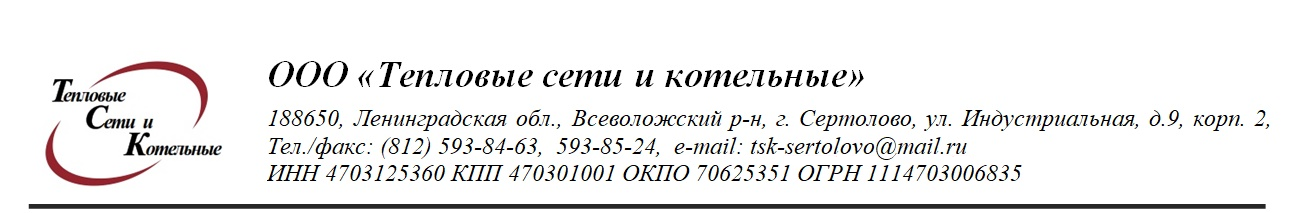 Диспетчерская служба ООО « ТСК»       593-85-24Телефонограмма     № 128  от 04.08.2022 года                                                                   .   .08-25 час        ООО « ТСК » уведомляет что, в связи с аварийно-восстановительными работами на теплотрассе   04 августа 2022 года  с  08-30 часов прекращена    подача ГВС в жилые дома по адресу: г. Сертолово ул. Молодёжная д 1,2,3, 3\2, 4, 5, 6,7,8\1, 8\2 ; ул. Ларина д.15\1, 15\2.  - Просьба   закрыть запорную арматуру на вводе в дома в кратчайшие сроки.     Подписал:  гл.инженер ООО «ТСК» Михеев Д.В.Передала: диспетчер  Шумова Т.В..    Тел. 593-85-24Должность, ФИОДолжность, ФИО принявшего телефонограмму:Время принятия:Комитет ЖКХ МО Сертолово 676-03-88Администрация МО Сертолово 593-29-02ТСЖ « На Молодёжной 3\2»Аварийная служба      593-72-77